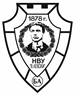  НАЦИОНАЛЕН ВОЕНЕН УНИВЕРСИТЕТ „ВАСИЛ ЛЕВСКИ”5000 гр. Велико Търново, бул. „България” № 76            телефон: (062)618 822; факс:(062)618 899; e-mail: nvu@nvu.bgрег. №      / __.__.2022 г.			До началника на НВУ „Васил Левски“					бригаден генерал Иван МаламовЗ  А  Я  В  Л  Е  Н  И  Еза сключване на договор за извършване на услугаот …………………………………………	Уважаеми господин бригаден генерал,	Във връзка с публикувана обява за заемане на свободни позиции на сайта на НВУ „Васил Левски“, заявявам желанието си, да сключа договор за извършване на услуга по чл.9 от ЗЗД, като Експерт разработване и въвеждане на програми с дигитално образователно съдържание по проект BG05M2OP001-2.016-0005 - „Модернизация на Югозападен университет „Неофит Рилски”- гр. Благоевград, Национален военен университет "Васил Левски" – гр. Велико Търново и Софийски университет "Св. Климент Охридски" – гр. София, в професионални направления 5.3 Комуникационна и компютърна техника,  4.4 Науки за земята и 3.7. Администрация и управление” по	 оперативна програма „Наука и образование за интелигентен растеж “ за срок до приключване на дейност 2 „Разработване и въвеждане на програми с дигитално образователно съдържание, вкл. за дистанционно обучение".Ще разработя следните учебни програми (на бълг. и на англ. език): …………………………………………………………….., по магистърска/докторска програма…………………………………………………	 ___.___.2022 г.                                         С уважение:______________ гр. Велико Търново                             